ESTADO DO RIO GRANDE DO NORTECÂMARA MUNICIPAL DE SÃO JOÃO DO SABUGIREQUERIMENTO Nº. 020/2019Requeiro a V. Ex.ª, com base no artigo 154 do Regimento Interno e ouvido o plenário, que seja encaminhado Ofício ao Governo do Estado,solicitando a construção de casas populares.JUSTIFICATIVA EM PLENÁRIOSala das Sessões, em 22 de março de 2019.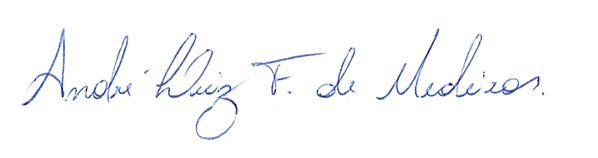 _________________________________________________                           RUTÊNIO HUMBERTO DE ARAÚJO MEDEIROS                                                     VEREADOR-AUTOR